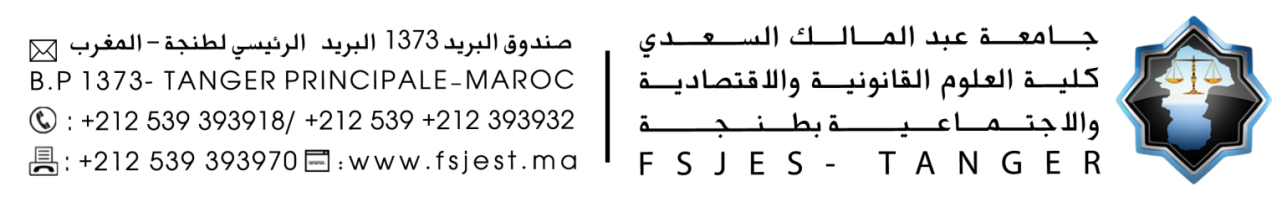 بيان السيرةللترشيح للترقية في الدرجةتوصيات:يجب أن تعبأ شبكة التقييم بكل دقةعند الإيداع يجب ارفاق الملف بجميع وثائق إثبات الأنشطة، التي يجب تصنيفها إلى فئات، ترقيمها وتجميعها في ترتيب الاستشهاد.شروط عامة:تعتبر فقط الأنشطة المزاولة خلال فترة الترقي المسموح بها، مع مراعاة التاريخ الفعلي؛لا يمكن وضع شواهد الإثبات في وقت لاحق؛الشروط الواردة في كل شق من النموذج يجب احترامها احتراما تاما.أولا: أنشطة التعليم (50 نقطة)الإنتاج التربوي: (15 نقطة) نشر مؤلفات ومطبوعات متعلقة بمجال التدريس:  مؤلفات تربويةالتبرير: نسخة من الكتاب أو نسخة من صفحة الغلافكتيبات ومطبوعات الإجازة أو الماستر أدوات التقنيات الجديدة للإعلام والتواصل (صفحات الويب التربوية، سليديشوفس...) التبرير: ربط على الموقع الإلكتروني للمؤسسة أو الجامعة. شهادة من المسؤول عن منصة التعلم الإلكتروني.التأطير التربوي: (18 نقطة) تأطير مشاريع وبحوث الإجازة:  التبرير: نسخة من صفحة الغلاف موقعة من طرف منسق المسلك أو رئيس الشعبةملاحظة: يجب أن تتضمن صفحة الغلافعنوان المسلكالحد الأقصى 20 مشاريع عن كل مسلك وعن كل سنة  تأطير المتدربين من خارج المؤسسة (السلك الأول والثاني، الماستر): التبرير: - اتفاقية التدريب موقعة من المؤسستين أو شهادة من المسؤول البيداغوجي للمؤسسةتقرير عن الأنشطة أونسخة من الصفحة الأولى للمشروع تأطير الموارد البشرية (تكوين المكونين والمستخدمين الإداريين والتقنيين):المشاركة في التكوين مؤطر أو مستفيد (6 ساعات على الأقل):التبرير: شهادة رسمية من المشاركة ونسخة من برنامج التدريب محاضرات السلك الثالث: منظمة للطلبة ومؤطرة بضيوف:التبرير: شهادة إدارية ونسخة رسمية من برنامج النشاطملحوظة: المحاضرات التي يقدمها أعضاء الفريق البيداغوجي للتكوين تحتسب كساعة الدرس الأنشطة التربوية الأخرى (منتديات الطلبة، الأندية، دعم وغيرها):التبرير: شهادة إدارية ونسخة رسمية من برنامج النشاطالتدريس: المحاضرات، الأشغال التوجيهية  الدروس التي تدرس على مستوى الإجازة: التبرير: شهادة رئيس الشعبة يحدد بشكل ضروري:عنوان الوحدةالمدة الزمنية تحسب بساعة الأشغال التطبيقية (بمعدل 1 ساعة من المحاضرات = 1,33 ساعة من الأشغال الموجهة أو ساعتان من الأشغال التطبيقية.دروس بدبلوم الماستر، والمحاضرات بمدارس الدكتوراه: التبرير: شهادة رئيس الشعبة أو المسؤول عن التكوينيحدد بشكل ضروري:عنوان الوحدةالمدة الزمنية تحسب بساعة الأشغال التطبيقية (بمعدل 1 ساعة من المحاضرات = 1,33 ساعة من الأشغال الموجهة أوساعتان من الأشغال التطبيقية.دراسات عليا في إطار جامعي آخر (10 ساعات على الأقل بدون أجر):التبرير: شهادة المشاركة ونسخة من البرنامجالمسؤوليات الإدارية والتربوية (17 نقطة): بصفة مسؤول أو مساهم في تصور أو في تسيير: مسلك أو شعبة:  شعبة:التبرير: شهادة رئيس المؤسسة مسلك:التبرير: شهادة رئيس المؤسسةمنسق وحدة:التبرير: الورقة التقنية للوحدة (النظام الجديد) شهادة ادارية (النظام القديم)المشاركة في تسيير تكوين جامعي:التبرير: شهادة إدارية من مسؤول بيداغوجي (عميد، رئيس الشعبة، منسق المسلك، مسؤول عن التكوين...)بصفة عضو في الهياكل: مجلس المؤسسة أو مجلس الجامعة...: التبرير: شهادة إدارية من المسؤول (عميد، رئيس الجامعة...)لجن المؤسسة أو لجن الجامعة: لجن الجامعةالتبرير: شهادة إدارية من رئيس الجامعة...- لجن المؤسسةالتبرير: شهادة إدارية من رئيس المؤسسةاللجنة العلمية:التبرير: شهادة إدارية من رئيس المؤسسة لجن تقييم الإصلاح أو لجن الخبرة التربوية الوطنية (الاجازة والماستر أو تكوين مستمر):التبرير: شهادة إدارية أو مراسلة المشاركة بصفة مسؤول أو مسؤول سابق جامعي:  رئيس الجامعة، عميد، مدير...  عضو هيئة إدارية (على صعيد المؤسسة أو الرئاسة):التبرير: شهادة إدارية من مسؤول جامعيثانيا: أنشطة البحث (50 نقطة)الإنتاج العلمي (20نقطة):              مقالات علمية في مجلات متخصصة: التبرير: نسخة من الصفحة الأولى للمقال المتضمنة لجميع المعلومات مؤلفات في البحث (او فصل المؤلف): التبرير: نسخة من صفحة الغلاف النشر في أعمال المؤتمرات: النشر في أعمال المؤتمرات مع لجن القراءة:التبرير: شهادة الحضور موقعة من اللجنة المنظمةالمشاركة في الندوات الوطنية والدولية (عرض أو ملصق):التبرير: نسخة من صفحة غلاف كتيب المؤتمرالمشاركة في الندوات الجهوية:التبرير: نسخة من صفحة غلاف كتيب المؤتمرالمحاضرات العامة:العروض الافتتاحية والختامية على موضوع المؤتمر (30 إلى 45 دقيقة).التبرير: نسخة من صفحة غلاف كتيب المؤتمر التأطير العلمي: (14 نقطة)تأطير أو تأطير مشترك لأعمال البحث للدكتوراه أو التأهيل الجامعي التي تمت مناقشتها:تأطير:* الدكتوراه أو التأهيل الجامعي...التبرير: نسخة من صفحة الغلاف تأطير مشترك:* الدكتوراه أو التأهيل الجامعي...التبرير: نسخة من صفحة الغلافتأطير أو تأطير مشترك لأعمال بحث الماستر:   تأطير:التبرير: نسخة من صفحة الغلاف موقعة من طرف المنسقتأطير مشترك: التبرير: نسخة من صفحة الغلاف موقعة من طرف المنسقالمساهمة بصفة مقرر أو بصفة عضو في لجن مناقشة الأطروحات أو التأهيل الجامعي أو أعمال بحث دبلوم الماستر:  المساهمة بصفة مقرر في لجن مناقشة الأطروحات أو التأهيل الجامعي:التبرير: شهادة إدارية ونسخة من صفحة الغلافالمساهمة بصفة عضو في لجن مناقشة الأطروحات أو التأهيل الجامعي:التبرير: شهادة إدارية ونسخة من صفحة الغلافالمساهمة بصفة عضو في لجن مناقشة الماسترالتبرير: نسخة من صفحة الغلاف موقعة من طرف المنسقالمسؤوليات العلمية: (09 نقطة)بنية للبحث معتمدة:  التبرير: شهادة إدارية تثبت الانتماء إلى البنيةمشاريع أو عقود بحث مموَّلة: التبرير: شهادة إدارية أو مراسلة رسمية لتمويل المشروع. أنشطة للخبرة والتقييم العلمي على المستوى الوطني أو الدولي: أنشطة للخبرة على المستوى الوطني: التبرير: شهادة إدارية أو مراسلة رسمية أنشطة تقييم مشاريع البحث من لجنة وطنية:التبرير: شهادة إدارية أو مراسلة رسمية تقييم علمي من نوع آخر: التبرير:شهادة إدارية أو مراسلة رسمية الابتكار والتطوير ذات الطابع الجامعي: (07 نقطة)تأطير هياكل التفاعل مع المحيط السوسيواقتصادي وتنظيم التظاهرات العلمية:الندوات وأوراش العمل ذات الطابع السوسيوثقافي (منتديات، الأسبوع الوطني للعلم، والمعارض، وغيرها)التبرير: شهادة إدارية أو مراسلة رسميةتنظيم التظاهرات العلمية (حلقات دراسية، ندوات، أيام...):           التبرير: شهادة إدارية أو نسخة من المطوية متضمنة اللجنة المنظمةملحوظة: ستحتسب مرة واحدة لكل تظاهرة عضو اللجنة المنظمة واللجنة العلميةخبرة وشراكة علمية وسوسيواقتصادية:الخبرة للمنظمات غير الحكومية والقطاع الخاص والمنظمات الدوليةالتبرير: شهادة إدارية أو مراسلة رسميةمنسق أو بادئ اتفاق:*تعاون إشراف مشترك للأطروحة...التبرير: نسخة من الاتفاقية موقعة إيداع براءات الاختراع وإنجاز نماذج أولية ومحاضن المشاريع ومشاريع البحث والتنمية إيداع براءات الاختراع: التبرير: شهادة إدارية أو شهادة الايداع إنجاز نماذج أولية التبرير: شهادة إدارية  محاضن المشاريع: التبرير: شهادة إدارية مشاريع البحث والتنمية: التبرير: شهادة إدارية  جائزة الامتياز: التبرير: شهادة إدارية  الاسم الكامل:الإطار:الدرجة وتاريخ المفعول:الشعبة:الهاتف الشخصي:رقم التبريرسنة النشرالناشر والترقيم الدولي (ISBN)المستوىالمؤلف المشاركالعنوان1)2)…………..الدروسالدروسالدروسالدروسالدروسالدروسرقم التبريرسنة النشرعدد الساعاتالمستوى والمسلكالمؤلف المشاركالعنوان1)2)…………..رقم التبريرالمواد التعليمية المتوفرة على الموقع الإلكتروني للكليةصفحات الويبالتعليم الإلكترونيCours e-Learningطبيعة التدريسالعنوانالمستوى/المسلك السنةإعداد / تكيف…………….رقم التبريرتاريخ المناقشةعنوان المشروعتأطير المسلكاسم الطالبرقم التبريرالتدريب 1الاطار الموضوعالمستوىاسم المتدربالمؤسسة الأصليةمكان التدريبالمستوىالمدةتاريخ ومكان  المناقشةالتدريب 2............رقم التبريرالتكوين 1-الاطار الموضوعمؤطرمستفيذمكان التدريبالمدةرقم التبريرالتكوين 2-الاطار الموضوعمؤطرمستفيذمكان التدريبالمدةرقم التبريرالمحاضرات رقم-الإطار الموضوعالمستوىالتاريخ والمكان المحاضرات رقم........................رقم التبريرمنسق/عضومكان النشاطتاريخ أوالمدة...................رقم التبريرالمجموع بساعات الأشغال التطبيقية  الأشغال الموجهة(العنوان والمدة الزمنية)الوحدة(العنوان والمدة الزمنية)السنة الدراسيةالمجموع العام (بساعات الأشغال التطبيقية) =المجموع العام (بساعات الأشغال التطبيقية) =المجموع العام (بساعات الأشغال التطبيقية) =رقم التبريرالمجموعالمدة الزمنية (بساعات الأشغال التطبيقية)المستوى أو السداسيالوحدةالسنة الدراسيةالمجموع العام (بساعات الأشغال التطبيقية) =المجموع العام (بساعات الأشغال التطبيقية) =رقم التبريروصف التكوينعنوان/موضوعالإطارالمستفيدينمكان والتاريخ  رقم التبريرالفترةالشعبة  المسؤولية رئيس الشعبةنائب رئيس الشعبةرقم التبريرالفترةعنوان التكوينمنسق/نائب منسقإجازة أساسيةإجازة مهنيةماستررقم التبريرالفترةعدد الساعات  (بساعات الأشغال التطبيقية)مسلك/وحدةرقم التبريرالتفاصيل الضروريةفترة الانتدابتكوين جامعيمجلس الشعبةلجنة اختيار المرشحينمنسق تكوين مستمرآخررقم التبريرفترة الانتدابالمؤسسةالطبيعةمجلس الجامعةمجلس المؤسسةآخررقم التبريرعضومنسق/مقرر الطبيعةمجلس التدبيراللجنة البيداغوجيةلجنة البحث العلمياللجنة الثقافيةلجان مخصصةرقم التبريرعضومنسق/مقرر الطبيعةاللجنة البيداغوجيةلجنة البحث العلمياللجنة الثقافيةلجنة التنسيقلجان مخصصةرقم التبريرفترة الانتدابعضومنسق/مقرر الطبيعةاللجنة العلميةرقم التبريرفترة الانتدابنوع المشروعالإطاراللجن على مستوى المؤسسة والجامعةعلى المستوى الوطنيرقم التبريرفترة الانتدابالمؤسسةالطبيعةرئيس الجامعة، عميد، مدير.... نائب رئيس الجامعة، نائب العميد، نائب المديرالكاتب العامرقم التبريرفترة الانتدابمنسق/عضو مكتبالمؤسسة الهيئةأبوجيمدرسة الدكتوراهمكلف بمهمةآخررقم التبريرالمرجعالمؤلفتاريخ الصدورمصنف/غير مصنفعنوان المقال1-2-……….رقم التبريرتاريخ الصدورالناشر وISBNالمؤلفالعنوان…………..رقم التبريرترقيم الصفحات (ص)التظاهرة عنوان الأعمالعنوان التظاهرة:تاريخ التظاهرة:مكان التظاهرة:عنوان التظاهرة:تاريخ التظاهرة:مكان التظاهرة:رقم التبريرترقيم الصفحات (ص)التظاهرة عنوان الأعمالعنوان التظاهرة:تاريخ التظاهرة:مكان التظاهرة:عنوان التظاهرة:تاريخ التظاهرة:مكان التظاهرة:رقم التبريرترقيم الصفحات (ص)التظاهرة عنوان الأعمالعنوان التظاهرة:تاريخ التظاهرة:مكان التظاهرة:عنوان التظاهرة:تاريخ التظاهرة:مكان التظاهرة:رقم التبريرترقيم الصفحات (ص)التظاهرة عنوان الأعمالعنوان التظاهرة:تاريخ التظاهرة:مكان التظاهرة:عنوان التظاهرة:تاريخ التظاهرة:مكان التظاهرة:رقم التبريررقم التبريرطبيعة الدبلوم*   اسم الطالب          عنوان البحثفترة الإشرافتاريخ ومكان المناقشة……….رقم التبريرطبيعة الدبلوم*   اسم الطالب          المشارك في الإشرافعنوان البحثفترة الإشرافتاريخ ومكان المناقشة……….رقم التبريرطبيعة الدبلوم*   اسم الطالب          رقم التبريرطبيعة الدبلوم اسم الطالب          عنوان البحثتاريخ ومكان المناقشة……….رقم التبريرطبيعة الدبلوم اسم الطالب          المشارك في الإشرافعنوان البحثتاريخ ومكان المناقشة……….رقم التبريرطبيعة الدبلوم طبيعة الدبلوم اسم الطالب          اسم الطالب          عنوان البحثعنوان البحثتاريخ ومكان المناقشةتاريخ ومكان المناقشة……….……….رقم التبريرطبيعة الدبلوم طبيعة الدبلوم اسم الطالب          اسم الطالب          عنوان البحثعنوان البحثتاريخ ومكان المناقشةتاريخ ومكان المناقشة........................رقم التبريرطبيعة الدبلوم اسم الطالب          عنوان البحثتاريخ و مكان المناقشة……….قم التبريرالبنيةالبنيةالبنيةالبنيةالبنيةقم التبريرفترة الاعتمادمؤسسة الإنتماءمسؤول/عضو الاسمطبيعة البنية   وحدة بحث معتمدة)مجموعة بحث معتمدةمختبر معتمدرقم التبرير مدة المشروعمسؤول/عضومؤسسة الإنتماء الاسمعنوان المشروع)-1-2..........رقم التبريرالتاريخالهيكلطبيعة الخبرةمعادلة الدكتوراهملف ترشيح مسؤولي الجامعة……………………….رقم التبريرالتاريخعنوان المشروعطبيعة التقييمالمركز الوطني للبحث العلميالمشاريع الممولة داخل الجامعةالمشاريع المدمجة……………………….رقم التبريرالتاريخموضوع التقييمطبيعة اتقييملجنة التوظيفالتقييم الذاتي لوحدة للتكوين والبحث بنية البحث  Référée (المجلات العلمية(تفتيش المعاهد الحرة……………………….رقم التبريرطبيعة التظاهرة إقليمية أو وطنية أو دوليةالعنوان أو الموضوع مكان التظاهرةالتاريخ و/أو الفترة…….رقم التبريرطبيعة التظاهرة إقليمية أو وطنية أو دوليةالعنوان أو الموضوع مكان التظاهرةالتاريخ و/أو الفترة…….رقم التبريررقم التبريرطبيعة التظاهرة إقليمية أو وطنية أو دوليةالعنوان أو الموضوع مكان التظاهرةالتاريخ و/أو الفترة…….رقم التبريررقم التبريرطبيعة الاتفاق*الإطار الشريكتاريخ التوقيع…….رقم التبريرالموضوعمكان وتاريخ الإيداعمعلومات اضافيةرقم التبريرالموضوعمكان وتاريخ الإيداعمعلومات اضافيةرقم التبريرموضوع المشروعمكان و تاريخ المحضنمعلومات اضافيةرقم التبريرموضوع المشروعالشريك المستفيذمدة المشروعمعلومات اضافيةرقم التبريررقم التبريرنوع الجائزةالحقل المعرفي للتميزالمنظمة أو المؤسسة المانحةتاريخ الحصول على الجائزةمعلومات اضافية